Greek Theatre Masks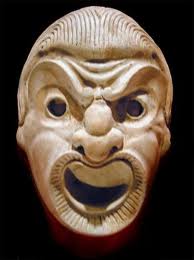 Look at the examples, think of the features, can you identify the emotion? 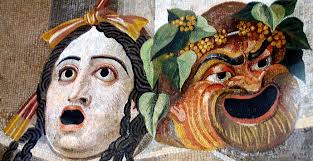 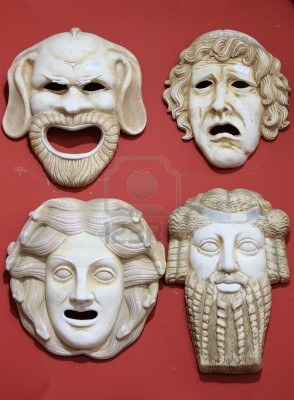 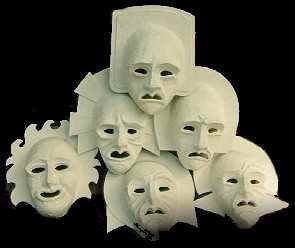 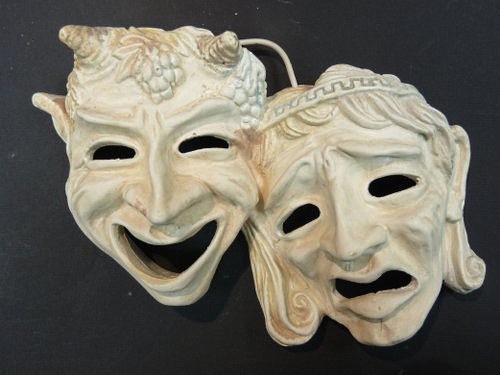 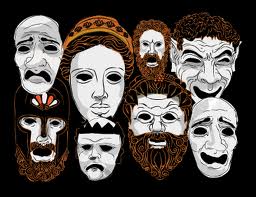 